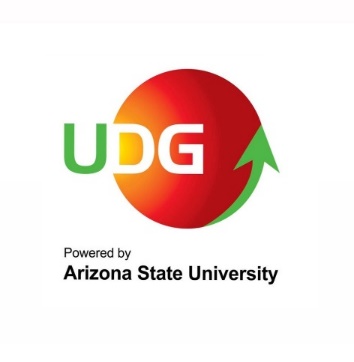 Fakultet pravnih naukaUniverzitet Donja Goricawww.fpn.udg.edu.me ps.fpn@udg.edu.me NAJAVA KONKURSA ZA UPIS NA  DVOGODIŠNJE AKADEMSKE MASTER STUDIJE I DOKTORSKE STUDIJEObjavještavamo studente da će  u septembru 2022. godine biti raspisan konkurs za upis studenata na dvogodišnje akademske master studije Fakulteta pravnih nauka.Studijski programi na postdiplomskim akademskim master studijama FPN-a su:Studijski program Pravosuđe i javna uprava sa modulima:Građanskopravni KrivičnopravniUpravnopravniStudijski program Međunarodno pravo sa modulima:Pravo EUMeđunarodnopravniMeđunarodno i evropsko pravoDvogodišnje master studije mogu upisati studenti koji su završili osnovne studije (180 ECTS). Sve potrebne informacije o nastavnim planovima i programima, silabusima, predavačima, uslovima upisa i studiranja, školarini i stipendijama, svi zainteresovani studenti mogu dobiti putem mejla ps.fpn@udg.edu.meDokumenta potrebna za upis su: originalno uvjerenje/diploma o prethodno završenim studijama (ili ovjerena kopija), kopija lične karte, dvije fotografije. Na Fakultetu će kandidati popujavati ŠV obrasce i prijavu na konkurs. Ujedno najavljujemo raspisivanje konkursa i za upis na doktorske studije Fakulteta pravnih nauka za sljedeće studijske programe:Pravo EU,Poslovnopravni smjer.